МОУ «Средняя общеобразовательная школа № 6» г.о.СаранскИНДИВИДУАЛЬНЫЙ ОБРАЗОВАТЕЛЬНЫЙ МАРШРУТ 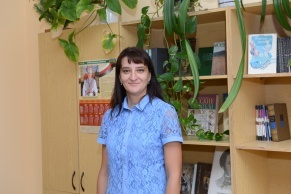 Ф.И.О. - Помелова Ольга Валерьевназанимаемая должность данные об образовании- учитель русского языка и литературы, образование – высшее, Мордовский Государственный университет имени Н. П. Огарёва, факультет- филологический, специальность- преподаватель русского языка и литературы ; дата окончания- 1997 г. дату прохождения последнего аттестационного оценивания- №280 от 18. 03. 2016, категория -перваяДата рождения -02.12.1974общий стаж -21стаж педагогической работы -20КПК- «Обновление содержания и инновационные подходы к преподаванию русского языка и литературы в условиях перехода на ФГОС ОО» 11.12.2015Награды - нетдата составления ИОМ-09.11.12при желании — жизненное кредо или девиз). Пояснительная запискаМетодическая проблема школьной методической службы: «Создание условий для самореализации и осознанного личностного самоопределения учеников в соответствии с их склонностями и интересами».Индивидуальная методическая проблема: «Повышение эстетического вкуса на уроках русского языка и литературы в рамках преподавания ФГОС ОО»». Цель: создание единого образовательного пространства для развития универсальных учебных действий обучающихся в процессе текстоориентированного обучения - целенаправленной педагогической деятельности, осуществляемой на основе чтения и анализа текстов.Задачи:предоставить обучающимся возможность работы с различными видами и источниками информации;использовать возможностей урочной и внеурочной деятельности для повышения мотивации к изучению предмета;развивать личностные, предметные и метапредметные умения и навыки;способствовать становления системы ценностей ученика, воспитывать художественный вкус и эстетическое чувство;формировать способности к самоопределению, непрерывному саморазвитию.В своей работе придерживаюсь определенных принципов:1. научность, доступность изложения предлагаемого материала;2. толерантность по отношению к ученикам с разными учебными потребностями;3. принцип сотрудничества.Предполагаемый результат:воспитание читателя со сформированным эстетическим вкусом, способного аргументировать своё мнение и оформлять его словесно в устных и письменных высказываниях разных жанров;освоение разных видов анализа текста (лингвистический, комплексный), в процессе чтения; формирование понятийного аппарата современного литературоведения;формирование базовой компетенции - грамотности чтения, позволяющей не только осуществлять процесс непрерывного обучения, но и формировать систему личностных ценностей обучающегося;развитие всего комплекса универсальных учебных действий; освоение и внедрение ИКТ в учебной и внеучебной деятельности, совершенствование новых методических приёмов и подходов в преподавании русского языка и литературы с применением Интернет – технологий; повышение положительной мотивации обучения;активизация самостоятельности и познавательной деятельности учащихся;приобретение учащимися компетенций проектной и исследовательской деятельности.повышение качества знаний;рост участия обучающихся в творческих конкурсах и олимпиадах по предмету;Дорожная карта ИОМЗаместитель директора по учебно-воспитательной работе                                                С.В.Буртякова№Направление деятельностиСодержание деятельностиДостигнутые результатыФормы презентации достижений1Повышение квалификационного уровняhttps://rosuchebnik.ru › Русский язык › Подготовка обучающихся к ЕГЭ2Повышение квалификационного уровня4ege.ru/video-russkiy/3Повышение квалификационного уровняЕГЭ по русскому языку в новом формате - Издательство Легион4Повышение квалификационного уровняhttps://урок.рф/course/6011Участие в деятельности профессиональных сообществДневник ру2Участие в деятельности профессиональных сообществЯ класс3Участие в деятельности профессиональных сообществУчастие в деятельности профессиональных сообществ1Методическая работаСоздание базы электронных Интернет-ресурсов, используемых в работе по подготовке обучающихся к ЕГЭ2Методическая работаВедение факультатива в 11 классе «Комплексный анализ текста, Подготовка к ЕГЭ»3Методическая работаТекстоориентированное обучение осуществляется на каждом уроке русского языка, так как умение работать с текстами обучающиеся должны продемонстрировать и на Едином государственном экзамене по русскому языку при выполнении задания с развернутым ответом. Комплексный анализ текста позволяет совершенствовать эти умения. Объектом исследования являются художественные и публицистические тексты.Методическая работа1Работа по самообразованиюОбсуждение проблем самообразования и повышения качества образования на заседаниях методического совета, методических объединений учителей2Работа по самообразованиюСамоанализ профессиональной деятельности3Работа по самообразованиюСовершенствование технологии проблемного диалога (Е.Л.Мельниковой).4Работа по самообразованиюИзучение различных методов и приемов текстоориентированного обучения5Подготовка обучающихся к сочинению по тексту (изменения в задании 27 ЕГЭ)6Составление понятийной базы итогового сочинения в 11 классе 